         15.03.2019                                        г. Елабуга                               № 201О внесении изменений в решение Елабужского городского Совета Республики Татарстан от 09.07.2014 года №200 «Об установлении границ территориального общественного самоуправления №1»В соответствии с Уставом муниципального образования город Елабуга Елабужского муниципального района Республики Татарстан, Положением о порядке организации и осуществления территориального общественного самоуправления в муниципальном образовании город Елабуга Елабужского муниципального района, утвержденным решением Елабужского городского Совета от 27.06.2011 года №51, Елабужский городской Совет Республики ТатарстанРЕШИЛ:1. Внести в решение Елабужского городского Совета Республики Татарстан от 09.07.2014 года №200 «Об установлении границ территориального общественного самоуправления №1» следующие изменения:1.1. Пункт 1 решения изложить в следующей редакции:«1. Установить границы Территориального общественного самоуправления №1 в пределах следующих территорий проживания граждан:Жилые дома города Елабуга, расположенные по адресам:- улица Молодежная, дома: 2,4,6,8,10,12,14- улица Строителей, дома: 2,4,4а,4б, 8,8а,8б,10,12,13,15,17,17а- проспект Мира, дома: 8, 10, 14, 14а, 16, 18;  - проспект Нефтяников, дома: 21,23, 25, 27, 29, 31, 33, 35».2. Настоящее решение вступает в силу с момента подписания.3. Контроль над исполнением настоящего решения возложить на постоянную депутатскую комиссию по вопросам муниципального устройства, правопорядка и законности, градостроительства, инфраструктурного развития и реформирования ЖКХ.    Председатель                                                                        	      Г.Е. ЕмельяновЕЛАБУЖСКИЙГОРОДСКОЙСОВЕТРЕСПУБЛИКА ТАТАРСТАН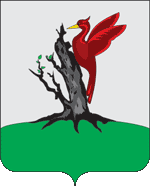 ТАТАРСТАН РЕСПУБЛИКАСЫАЛАБУГАШӘҺӘРСОВЕТЫ            РЕШЕНИЕ                              КАРАР